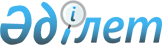 2017 жылға арналған республикалық бюджеттің көрсеткіштерін түзету туралыҚазақстан Республикасы Үкіметінің 2017 жылғы 31 мамырдағы № 323 қаулысы 2017 жылға арналған республикалық бюджеттің көрсеткіштерін түзету туралы
      2008 жылғы 4 желтоқсандағы Қазақстан Республикасы Бюджет кодексінің 111-бабына және "Сот сараптамасының кейбір мәселелері туралы" Қазақстан Республикасы Үкiметiнiң 2017 жылғы 3 ақпандағы № 34 қаулысына сәйкес Қазақстан Республикасының Үкіметі ҚАУЛЫ ЕТЕДІ:
      1. Осы қаулыға қосымшаға сәйкес 2017 жылға арналған республикалық бюджеттің көрсеткіштеріне түзету жүзеге асырылсын.
      2. Қазақстан Республикасының Қаржы министрлігі мүдделі республикалық бюджеттік бағдарламалар әкімшісімен бірлесіп, тиісті қаржы жылына арналған міндеттемелер мен төлемдер бойынша қаржыландырудың жиынтық жоспарына өзгерістер мен толықтырулар енгізсін.
      3. Қазақстан Республикасының Әділет министрлігі осы қаулыға қол қойылған кезден бастап бір ай мерзімде стратегиялық жоспарға тиісті өзгерістер мен толықтырулар енгізсін.
      4. Осы қаулы қол қойылған күнінен бастап қолданысқа енгізіледі. 2017 жылға арналған республикалық бюджеттің көрсеткіштерін түзету туралы
      мың теңге
					© 2012. Қазақстан Республикасы Әділет министрлігінің «Қазақстан Республикасының Заңнама және құқықтық ақпарат институты» ШЖҚ РМК
				
      Қазақстан Республикасының

      Премьер-Министрі

Б. Сағынтаев
Қазақстан Республикасы
Үкіметінің
2017 жылғы 31 мамырдағы 
№ 323 қаулысына
қосымша
Функционалдық топ

 
Функционалдық топ

 
Функционалдық топ

 
Атауы
Өзгерістер

(+/-)
Әкімші

 
Әкімші

 
Атауы
Өзгерістер

(+/-)
Бағдарлама

 
Атауы
Өзгерістер

(+/-)
І. Шығындар
0
3
Қоғамдық тәртіп, қауіпсіздік, құқықтық, сот, қылмыстық-атқару қызметі
221
Қазақстан Республикасы Әділет министрлігі
002
Сот сараптамаларын жүргізу
- 2 429 404
062
Сот-медициналық, сот-наркологиялық, сот-психиатриялық сараптамалар бойынша қызметтер
- 3 375 174
065
Сот сараптамалары бойынша қызметтер
+ 5 804 578